Национална здравноосигурителна каса – РЗОК гр. Ловеч, на основание чл.10а, ал.2 от ЗДСл, във връзка чл.14, ал.1 и ал.2 от Наредбата за провеждане на конкурсите за държавни служители и Заповед № РД-09-500 от 02.05..2019 година на Управителя на НЗОК,ОБЯВЯВА КОНКУРСЗА  ДЛЪЖНОСТ МЛАДШИ ЕКСПЕРТ(ЕДНА  ЩАТНА  БРОЙКА)в дирекция „Административно и правно обслужване на дейността” с месторабота в РЗОК  гр. Ловеч, при следните условия:Минимални изисквания, предвидени в нормативните актове за заемане на конкурсната длъжност: образование: Висше;образователно-квалификационна степен: Професионален бакалавър;професионален опит: не се изисква;или минимален ранг за заемане на длъжността: V-ти младши.Специалности, по които е придобито образованието: „Икономика“ Специфични изисквания за конкурсната длъжност: нямаДопълнителни изисквания за заемане на длъжността, съгласно утвърдена длъжностна характеристика:компютърни умения; 5.Начин за провеждане на конкурса:решаване на тест;интервю.6. Необходими документи, които кандидатите следва да представят за участие в  конкурса:заявление за участие в конкурс /Приложение № 2 от Наредбата за провеждане на конкурсите за държавни служители (НПКДС)/;декларация по чл.17, ал.2, т.1 от НПКДС;копие от документи за придобита образователно – квалификационна степен (документите издадени в чужбина, следва да бъдат признати по реда на Наредбата за държавните изисквания за признаване на придобито висше образование и завършени периоди на обучение в чуждестранни висши училища);копие на документи, удостоверяващи продължителността на професионалния опит (трудова книжка, служебна книжка, осигурителна книжка и/или официален документ на български език, доказващ извършване на дейност в чужбина); в случай, че кандидатът притежава съответния ранг за изпълнение на длъжността, представя заверено копие от служебна книжка;копия от други документи по преценка на кандидата.7. Документите следва да бъдат представени лично или чрез упълномощено лице с нотариално заверено пълномощно в 10 дневен срок след датата на публикуване на обявлението за конкурса в сградата на РЗОК гр.Ловеч ул. „Кубрат” 7, всеки работен ден от 8.30 до 12.30 часа и от 13.00 до 17.00 часа. Лице за контакт: Боян Пенчев – началник отдел АПОД в РЗОК гр. Ловеч; тел. 068/688100.Краен срок за подаване на документите до 17.30 часа на 13.05.2019 година включително.8. Списъците и други съобщения във връзка с конкурса ще се обявяват на интернет  страницата на НЗОК.9. Описание на длъжността: Уведомява Директора за получени телефонни обаждания; Осъществява телефонна връзка или  конферентна връзка между  Директора и лицата, с които той желае да разговаря;   Размножава писмени материали в необходимия брой екземпляри, познава единната система за деловодството и  нормативни документи по съхраняването, воденето и отчетността на архивните документи; Завежда дневник със заповеди и протоколи  от направени проверки на отдел „ Договаряне обработка и контрол на изпълнението на медицинската помощ, денталната помощ и  аптеки”. Набира и оформя текстове на документи съобразно дадените му  указания;  Завежда дневник за командировъчните заповеди  на служителите; Представя за подпис на Директора изготвените документи; Осигурява необходимата на Директора информация, документи, канцеларски материали; Следи за чистотата, приятния вид на кабинета да Директора и за чистотата  на своето работно място; Следи за техническото състояние на ползваната техника и при  необходимост взема мерки за своевременно отстраняване на повредите; Получава и предава на Директора адресираната до него  кореспонденция; Получава и изпраща  факсове; Получава  документи за подписи и предава подписаните от  Директора документи за извеждане от деловодството; Други задължения, възложени от прекия му ръководител или  от ръководството на предприятието, свързани с работата му;  Изготвя служебни бележки към дирекция социално подпомагане.10. Размер на основната заплата определена за длъжността – от 595 лв. до 1800лв. (основния размер на заплатата за длъжността се определя от професионалния опит на спечелилия конкурса кандидат, съгласно нормативните актове, определящи формирането на възнаграждението).Образци на заявление за участие в конкурс и декларация по чл.17, ал.2, т.1 от НПКДС могат да се изтеглят от http://www.nhif.bg/.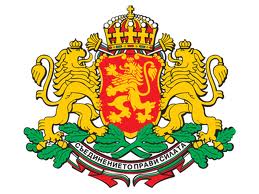 РЕПУБЛИКА БЪЛГАРИЯНАЦИОНАЛНА ЗДРАВНООСИГУРИТЕЛНА КАСА